DESCRIPTIONStrongTread Polish — Modern hones and polishes the cream – or cap – of the concrete floor to bring out natural character in the fresh concrete. There is minimal aggregate exposure in this finish, just a smooth surface with as much sheen as your space needs. Modern is a great option anywhere that needs a floor that is easy to maintain, attractive, and will keep looking great with daily use.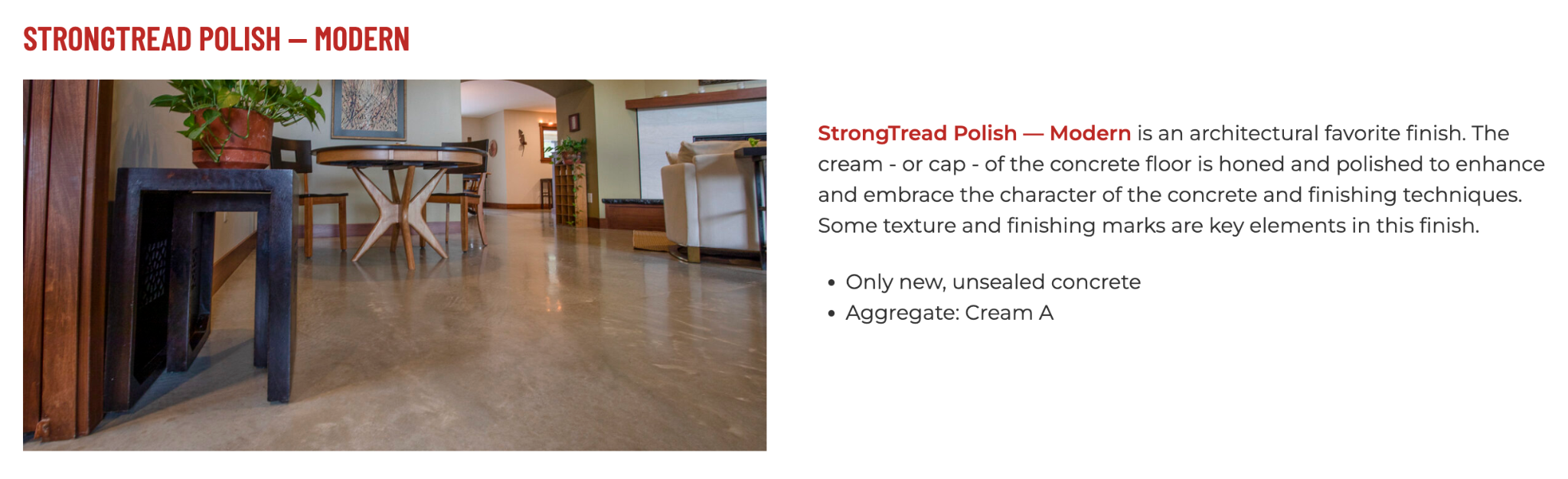 https://dancerconcrete.com/strongtread-polish-modern/Durability. Polished concrete offers one of the most durable flooring options available.Affordable. The most cost-conscious of our polished concrete options.Time-Saving. Quick return to service.One-of-a-Kind. Movements and color tones unique to each floor.Additional OptionsJoint Fill. For control joints and cold joints.Penetrating Dye or Reactive Stain. Define your space by adding color to your floors.LIMITATIONS: For new, unsealed concrete only. Polished concrete remains a porous surface and is not recommended in wet rooms. QUICK SPECDANCER CONCRETE DESIGN, STRONGTREAD POLISH – MODERNCOLOR: TBD BY ARCHITECT FROM MANUFACTURERS FULL RANGE – PENETRATING DYE or NATURAL (NO COLOR) EXPOSURE: CLASS AFINISHED SHEEN: SATIN, HIGH SHEEN, or SUPER SHEEN. Contact: Nick Dancer, 260-415-1951Dancer Concrete Design offers AIA Accredited Courses for Polished Concrete, Epoxy Coatings, and Terrazzo Flooring in your office or ours. www.dancerconcrete.comPlease contact us for budget pricing, samples, or design considerations. Nick Dancer. nickdancer@dancerconcrete.com c. 260-415-1951. PART 1 – GENERAL1.1   	SUMMARY Section includes products and procedure for multiple step concrete polishing process for designated area as specified herein as indicated on drawings.1.2   	SUBMITTALSProduct Data: Manufacturer’s technical literature for each product indicated, specified, or required.Samples: For each type of exposure, finish or color.1.3   	QUALITY ASSURANCE Field Sample Panels: After approval of samples, produce field sample panels to demonstrate range of selections made under sample submittals. Produce full-scale panels to demonstrate the expected range of finish, color, and appearance variations.   Locate panel as indicated or, if not indicated, as directed by the Architect.Maintain field sample panels during construction in an undisturbed location as a standard for judging completed work.Polisher Qualifications: Company experienced in performing work similar in design, products, and extent to scope of this Project; with a record of successful in-service performance; and with sufficient production capability, facilities, and personnel to product specified work.Manufacturer Qualification: Approved by manufacturer to apply liquid applied products.1.4   	FIELD CONDITIONSDamage and Stain Prevention: Take precautions to prevent damage and staining of concrete surfaces to be polished.Prohibit improper application of liquid membrane forming curing compounds, vehicle's parking over the concrete surface, pipe-cutting operations over concrete surface, storage of items on concrete less than 28 days old, petroleum, oil, hydraulic fluid, and acids as these may all affect final finish of floor treatment.All flooring to be polished as noted on prints. All polishing to be completed within ¼’’ of wall surface with expectation that floor base will cover this unpolished area. Any areas needed to be polished closer than ¼” to be noted. All inside corners to be completed with an oscillating multi-tool fitted with abrasives to achieve similar results in all hard to reach areas. 1.5	WARRANTY Dancer Concrete Design warrants that material and installation is free from defects and will perform substantially. Dancer Concrete Design’s liability with respect to this warranty covers labor and material of installation for a period of two years. PART 2 – PRODUCTS2.1   	ACCEPTABLE MANUFACTURESBasis of Design: for products and materials specified StrongTread Polished Concrete Flooring System installed by Dancer Concrete Design, Fort Wayne, Indiana. Products of the manufactures are approved provided compliance with all technical requirements as specified herein:Dancer Concrete Design, StrongTread Polishing System, Fort Wayne, Indiana. Contact: Nick Dancer, 260-415-1951, nickdancer@dancerconcrete.com Prosoco, Inc., Lawrence, KansasL &M Construction Chemicals, Permashine Polishing System, Bethany, Connecticut 2.2 	PERFORMANCE REQUIREMENTS Final Polishing Depth of ExposureAggregate Exposure Class A – Cream Finish: Polished surface resulting in little to no aggregate exposure. Some light sand exposure. Level of Floor Reflection(RETAIN ONE)Finished Gloss Level 1 – Satin – 400 Grit FinishFinished Gloss Level 2 – High Sheen – 800 Grit FinishFinished Gloss Level 3 – Super Sheen – 1500 Grit Finish2.3   	POLISHING EQUIPMENTField Grinding and Polishing EquipmentA multiple head, counter rotating, walk behind on machine, with diamond tooling affixed to the head for the purpose of grinding concrete. Excludes janitorial equipment.If dry grinding, honing, or polishing, use dust extraction equipment with flow rate suitable for dust generated, with squeegee attachments.If wet grinding, honing, or polishing use slurry extraction equipment suitable for slurry removal and containment prior to proper disposal.Edge Grinding and Polishing Equipment: Hand-held machine which produces same results, without noticeable differences, as field grinding polishing equipment.2.4   	REPAIR PRODUCTS Repair Mortar: A rapid-setting resin based repair mortar mixed with sand and/or stone aggregate to repair the floor in large cracks, crevices and divots. Product to be colored to coordinate with the final floor color selected.Dancer Concrete Design; StrongTread Polishing Repair Mortar2.5   	STAIN MATERIALS(RETAIN  OR DELETE FOR NATURAL - EXISTING CONCRETE COLOR)Penetrating Dye: Non-film forming soluble colorant dissolved in a carrier designated to penetrate and alter coloration and appearance of a concrete floor surface without a chemical reaction. Dancer Concrete Design; StrongTread Penetrating DyeReactive Stain: Acidic-based stain with wetting agents and high-grade, UV-stable metallic salts that react with calcium hydroxide in cured concrete to produce permanent, variegated, or translucent color effects.Dancer Concrete Design; StrongTread Reactive Concrete Stain2.6   	LIQUID FLOOR TREATMENTSPenetrating Liquid Floor Treatments for Polished Concrete, Densifier: Clear, waterborne solution of inorganic silicate or siliconate materials and proprietary components; odorless, that penetrates, hardens, and is suitable for polished concrete surfaces.Products: Subject to compliance withDancer Concrete Design; StrongTread Densifier(Retain ONE OR BOTH. Select B to enhance colored or stained/dyed concrete. Select C for areas subject to oils. Select Both for areas subject to frequent spills or stains such as cafeterias. Selecting Both is Dancer Concrete Design’s Stain Guard+ Option) Semi-Penetrating Stain Guard: A micro film forming material which will penetrate into the polished and densifier concrete leaving a protective surface film.Dancer Concrete Design; StrongTread Stain Guard SPFImpregnating Stain Protection: Non film forming stain and food resistant penetrating sealer designed to be applied to densified and polished concrete. Dancer Concrete Design; StrongTread Stain Guard PSGPART 3 - EXECUTIONFor More Detailed Steps on the Polishing Process for your particular project, please call Nick Dancer with Dancer Concrete Design – 260-415-1951 or by email at nickdancer@dancerconcrete.com. Polishing tooling and steps vary depending on job site conditions of concrete. Execution section can be written for your specific job.3.1	EXAMINATIONVerify that floor surfaces are acceptable to receive the work of this section. Verify that flaws in concrete have been patched and joints filled with methods and materials suitable for further finishes. 3.2	GENERALApply materials in accordance with manufacturer's instructions. 3.3 	PREPARATIONVerify that surface is free of previous coatings, sealers, curing compounds, water repellents, laitance, efflorescence, fats, oils, grease, wax, soluble salts, residues from cleaning agents, and other impediments to adhesion. Protect adjacent non-finished areas from damage, overflow, overspray, etc., immediately remove excess material. 3.4   	POLISHINGAll flooring to be polished as indicated. All polishing to be completed within ¼” of wall surface unless noted otherwise, with the expectation that the floor base will cover this unpolished area. All hard to reach areas to be completed with an oscillating multi-tool fitted with abrasives to achieve similar results to surrounding open floor areas. Machine grind floor surfaces to receive polished finishes level and smooth, hand tool around all walls, openings and obstructions as necessary to approved depth of exposure and match approved mock up. Apply penetrating liquid densifier for polished concrete in polishing sequence and according to manufacturer's written instructions, allowing recommended drying time between successive coats.Continue with polishing with progressively finer-grit diamond polishing pads to gloss level, to match approved mock-up and specified gloss level.Apply specific stain guard treatment to floor and complete final burnishing with appropriate diamond impregnated burnishing pad or buffing pad. Control and dispose of waste products produced by grinding and polishing operations. Neutralize and clean polished floor surfaces.3.5 	PROTECTIONCovering: After completion of polishing, protect polished floors from subsequent construction activities with protective covering.Maintenance: To be handled by the owner. A concrete conditioning treatment detailed in the Maintenance Guide to be followed for best durability. END OF SECTION 03 35 43 